В ноябре Служба 112 Москвы приняла 597 тысяч вызовов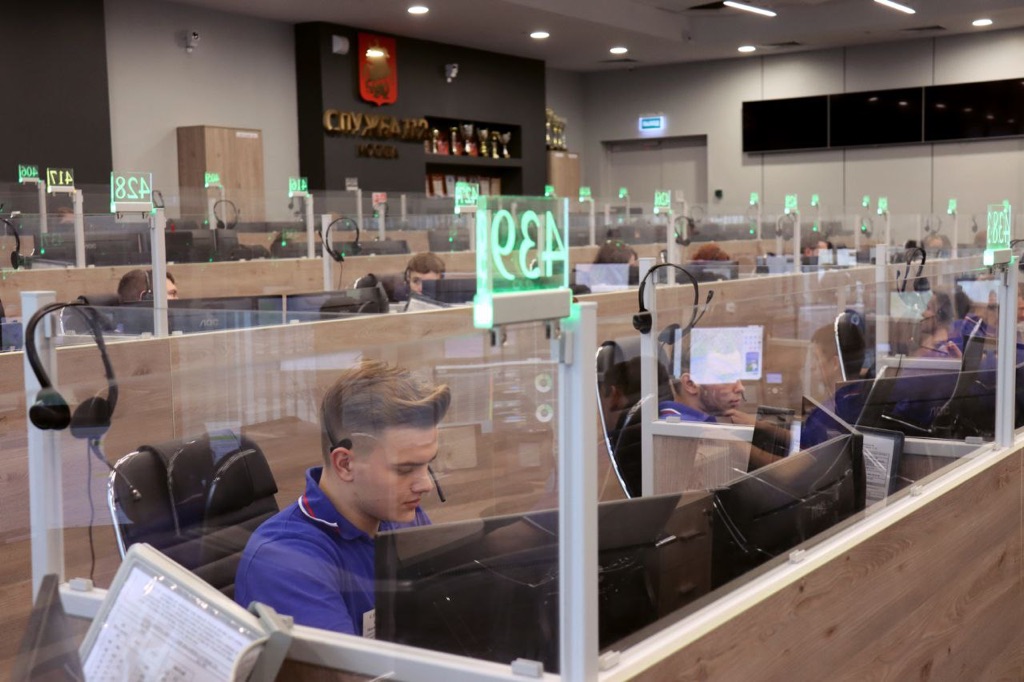 Оповещения экстренных оперативных служб потребовали 287 тысяч звонков. В Службе отметили, что люди всё чаще обращаются за помощью, набирая единый номер вызова экстренных служб «112». Чаще всего звонившим необходим был вызов скорой медицинской помощи — более 166 тысяч раз. -Полиция потребовалась 105 тысяч раз;-выезд пожарных и спасателей в 11 тысячах случаях;-аварийную службу газа вызывали более 3 тысяч раз;-за справочно-консультационной помощью граждане обращались 92,3 тысячи раз.  С января 2022 года приём и обработку вызовов осуществляют 125 операторов. Информационное взаимодействие налажено с 236 экстренными оперативными и аварийными службами, а также Системами 112 Калужской и Московской областей. Набирая номер «112» помните, что он создан для вызова экстренных оперативных служб в ситуациях, когда существует опасность для жизни, здоровья или имущества граждан.  Экстренную помощь также можно получить, обратившись по прямым номерам телефона: 101 - пожарные и спасатели102 - полиция103 - скорая медицинская помощь104 - аварийная служба газа8 (495) 539-53-53 - вопросы жилищно-коммунального хозяйства.